He sido debidamente informado de los precios de los servicios y consumiciones, así como otros cargos que pudieran ser de aplicación durante mi estancia. Con la firma del presente documento autorizo al cargo de los consumos realizados.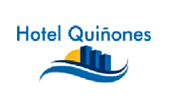 